МЕСТНАЯ АДМИНИСТРАЦИЯ
МУНИЦИПАЛЬНОГО ОБРАЗОВАНИЯ
МУНИЦИПАЛЬНЫЙ ОКРУГ ОБУХОВСКИЙ САНКТ-ПЕТЕРБУРГА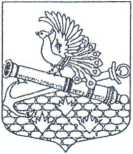 2-й Рабфаковский пер.д. 2 , Санкт- Петербург, 192012 тел ./факс (812) 362-91-20,E-mail: maobuhovskiv@pochtarf.ru ОКПО 46073883 ОГРН 1037825039207 ИНН/КПП 7811077127/781101001ПОСТАНОВЛЕНИЕ«22» февраля 2012 года										№ 3-ПРОб утверждении порядка разработки прогноза социально экономического развития муниципального образования муниципальный округ ОбуховскийВ соответствии с Федеральным законом № 131-ФЗ от 06.10.2003 "Об общих принципах организации местного самоуправления в Российской Федерации", Законом Санкт-Петербурга № 420-79 от 23.09.2009 «Об организации местного самоуправления в Санкт-Петербурге»С целью приведения в соответствие с Бюджетным кодексом РФ нормативных правовых актов муниципального образования муниципальный округ ОбуховскийПОСТАНОВЛЯЮ:1 .Утвердить Порядок разработки прогноза социально-экономического развития муниципального образования муниципальный округ Обуховский согласно приложению.Глава местной администрации МО МО Обуховский								Кудровский И.О.Приложение к Постановлению главы местной администрации муниципального образования муниципальный округ Обуховский от 22 февраля 2012г. №3-ПРПОРЯДОКразработки прогноза социально-экономического развитиямуниципального образования муниципальный округ ОбуховскийОсновные положенияНастоящее Порядок разработан в соответствии со статьей 173 Бюджетного кодекса Российской Федерации и устанавливает порядок разработки прогноза социально- экономического развития муниципального образования муниципальный округ Обуховский (далее - Прогноз).Прогноз разрабатывается местной администрацией муниципального образования муниципальный округ Обуховский ежегодно на период не менее трех лет (на очередной финансовый год и плановый период). Под плановым периодом подразумевается два финансовых года, следующих за очередным финансовым годом.Прогноз разрабатывается в целях определения тенденций социально-экономического	развития	муниципального	образования	муниципальный	округ Обуховский на среднесрочную перспективу. Прогноз является основой для разработки проекта бюджета муниципального образования муниципальный округ Обуховский на очередной финансовый год.Прогноз одобряется главой местной администрации муниципального образования муниципальный округ Обуховский одновременно с принятием решения о внесении проекта бюджета в муниципальный совет муниципального образования муниципальный округ Обуховский.Структура ПрогнозаПрогноз формируется в виде таблиц с динамикой основных показателейэкономического	развития	муниципального	образования	муниципальный	округОбуховский с указанием данных отчетного, текущего финансового периода и прогнозируемого планового периода.Порядок разработки ПрогнозаЦелью разработки Прогноза является повышение эффективности управления социально-экономическими процессами в муниципальном образовании муниципальный округ Обуховский.В целях своевременной подготовки Прогноза на очередной финансовый год и плановый период ежегодно проводится организационная работа по сбору, анализу информации, необходимой для разработки и формирования Прогноза.Исходной базой для разработки Прогноза на очередной финансовый год и плановый период являются:основные показатели социально-экономического развития муниципального образования муниципальный округ Обуховский за два предыдущих года;предварительные итоги социально-экономического развития за истекший период текущего финансового года и ожидаемые итоги социально-экономического развития за текущий финансовый год.Прогноз разрабатывается путем уточнения параметров отчетного, текущего, планового периода и добавления параметров второго планового-периода.При разработке Прогноза следует произвести оценку возможности достижения определенных целевых ориентиров в развитии муниципального образования муниципальный округ Обуховский, исходя из установленных вопросов местного значения.